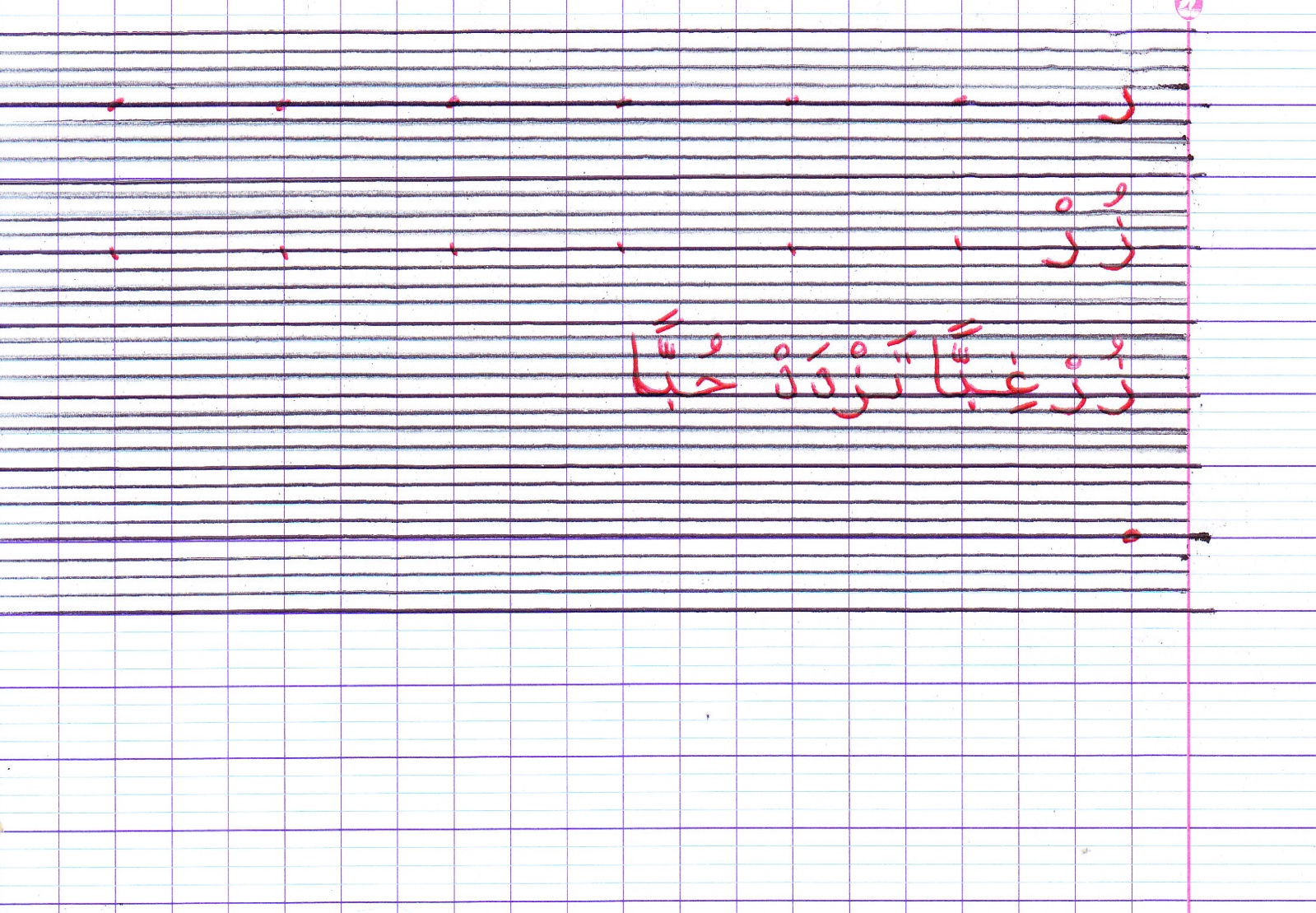 الوضوح :الإسترسال والتّناسق:الجماليّة : الوضوح :الإسترسال والتّناسق:الجماليّة :  الإسم و اللّقب : ...............................اختبار الثّلاثي الأوّل في الخطّالمدرسة الإبتدائيّة الحبيب الكرمةإمـــــــــــــــــــــــــــــــــــــــــــــــــــــــــــــــلاءالإسم و اللّقب : ...............................اختبار الثّلاثي الأوّل في الخطّالمدرسة الإبتدائيّة الحبيب الكرمةإمـــــــــــــــــــــــــــــــــــــــــــــــــــــــــــــــلاء